О принятии к сведению информации о создании  в Совете депутатов Энергетикский поссовет Новоорского района Оренбургской области депутатской группы ВПП «Единая Россия»В соответствии с Регламентом Совета депутатов муниципального образования Энергетикский поссовет Новоорского района Оренбургской области, утвержденного решением Совета депутатов муниципального образования Энергетикский поссовет Новоорского района Оренбургской области от 05.10.2020 года № 09, решением постоянной Мандатной, по вопросам местного самоуправления и вопросам депутатской этике комиссии от 07.12.2020 № 02, Совет депутатов муниципального образования Энергетикский поссовет Новоорского района Оренбургской области,Р Е Ш И Л:Принять к сведению информации о создании  в Совете депутатов муниципального образования  Энергетикский поссовет Новоорского района Оренбургской области депутатской группы ВПП «Единая Россия»,   в составе согласно приложению к настоящему решению.Контроль за исполнением настоящего решения возложить на постоянную депутатскую мандатную комиссию по вопросам местного самоуправления и вопросам депутатской этики.   Председатель Совета депутатов муниципального образованияЭнергетикский поссовет                                                              М.В. ЛогунцоваПриложениек решению Совета депутатов муниципального образования Энергетикский поссовет Новоорского района Оренбургской области «О принятии к сведению информации о создании  в Совете депутатов муниципального образования Энергетикский поссовет Новоорского района Оренбургской области депутатской группы ВПП «Единая Россия» от   16.12.2020  №    30Состав депутатской группы ВПП «Единая Россия»  в Совете депутатов муниципального образования Энергетикский поссовет Новоорского района Оренбургской областиПредседатель Совета депутатмуниципального образования Энергетикский поссовет                                                   М.В. Логунцова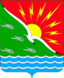 СОВЕТ ДЕПУТАТОВМУНИЦИПАЛЬНОГО ОБРАЗОВАНИЯЭНЕРГЕТИКСКИЙ ПОССОВЕТ НОВООРСКОГО РАЙОНА ОРЕНБУРГСКОЙ ОБЛАСТИЧЕТВЕРТЫЙ СОЗЫВР Е Ш Е Н И Е 16.12.2020                         п. Энергетик                                   № 30№Ф И ОДата рожденияДепутат от избирательного округаМесто жительстваОсновное место работы, должностьДополнительные данные (направление работы в Совете депутатов)№ партийного билета1Логунцова Марина Валентиновна08.04.19673п. Энергетик ул. Турбинная д.16АО «ЭнергосбыТ Плюс»,  руководитель Новоорского офиса продаж2Заяц Ирина Сергеевна09.06.19722п. Энергетик ул. Спортивная д. 26 АО «Газпром газораспределение Оренбург» ф-л г. Гай (Гаймежрайгаз) Новоорская КЭС Ириклинский участок, мастер3Исаичкина Татьяна Ивановна02.10.19473п. Энергетик д.76 кв. 39пенсионер4Нафиков Ильдар Талхаевич12.05.19622п. Энергетик д.60 кв. 75ОО «Спутник», директор5Носов Александр Михайлович01.08.19821п. Энергетик д. 4 кв.30Ф-л Ириклинская ГРЭС, АСУ ТП, электрослесарь обслуживания автоматики и средств измерений 6 разряда